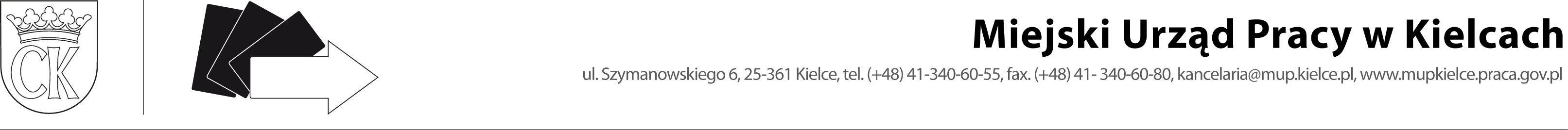 Formularz oceny ofert  Nazwa szkolenia: „Obsługa komputera”Numer zaproszenia ZAS.549.110.2021W przedmiotowym postępowaniu nie wpłynęła żadna oferta podlegająca ocenie.Kielce, 30.09.2021r.	Zatwierdził Dyrektor Miejskiego Urzędu Pracy /podpis na oryginale/	